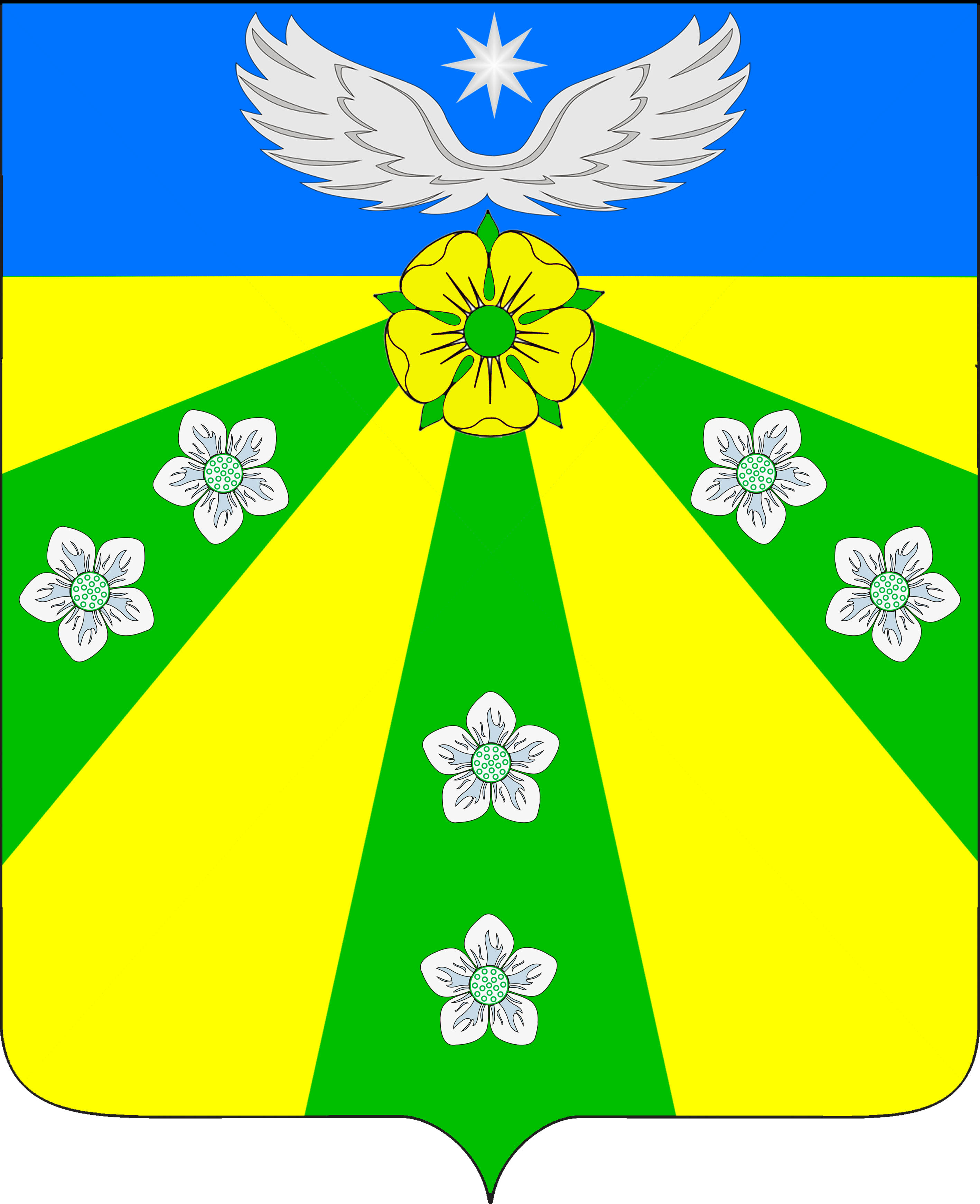 АДМИНИСТРАЦИЯ ОКТЯБРЬСКОГО СЕЛЬСКОГО ПОСЕЛЕНИЯ КРЫЛОВСКОГО РАЙОНАПОСТАНОВЛЕНИЕот 30.12.2022 							№ 142ст-ца ОктябрьскаяОб утверждении Программы профилактики рисков причинения вреда (ущерба) охраняемым законом ценностям в рамках осуществления муниципального контроля в сфере благоустройства на территории Октябрьского сельского поселения Крыловского района на 2023 годВ соответствии со статьей 44 Федерального закона от 31 июля 2020 года N 248-ФЗ «О государственном контроле (надзоре) и муниципальном контроле в Российской Федерации», постановлениями Правительства Российской Федерации от 25 июня 2021 года N 990 «Об утверждении правил разработки и утверждения контрольными (надзорными) органами программы профилактики рисков причинения вреда (ущерба) охраняемым законом ценностям», от 26 декабря 2018 года N 1680 «Об утверждении общих требований к организации и осуществлению органами государственного контроля (надзора), органами муниципального контроля мероприятий по профилактике нарушений обязательных требований, требований, установленных муниципальными правовыми актами», руководствуясь Уставом Октябрьского сельского поселения Крыловского района, в целях предупреждения нарушений юридическими лицами и индивидуальными предпринимателями обязательных требований п о с т а н о в л я ю:Утвердить Программу профилактики рисков причинения вреда (ущерба) охраняемым законом ценностям ценностям в рамках осуществления муниципального контроля в сфере благоустройства на территории Октябрьского сельского поселения Крыловского района на 2023 год (приложение).МКУ «Управление ОДОМС» Октябрьского сельского поселения Крыловского района (Василенко) разместить настоящее постановление на официальном сайте администрации Октябрьского сельского поселения Крыловского района в информационно-телекоммуникационной сети «Интернет».Контроль за выполнением настоящего постановления возложить на ведущего специалиста юридического отдела администрации Октябрьского сельского поселения Крыловского района А.Б. Белявского.Постановление вступает в силу со дня его официального опубликования.Глава Октябрьского сельского поселения Крыловского района                                       А.А. КузёмаПРОГРАММАпрофилактики рисков причинения вреда (ущерба) охраняемым законом ценностям ценностям в рамках осуществления муниципального контроля в сфере благоустройства на территории Октябрьского сельского поселения Крыловского района на 2023 год1. Анализ текущего состояния осуществлениямуниципального контроля в сфере благоустройства на территории Октябрьского сельского поселения Крыловского района на 2023 год,описание текущего развития профилактической деятельностиконтрольного (надзорного) органа, характеристика проблем, 
на решение которых направлена программа профилактики1.1. Настоящая программа профилактики рисков причинения вреда (ущерба) охраняемым законом ценностям в рамках муниципального контроля в сфере благоустройства на территории Октябрьского сельского поселения Крыловского района на 2023 год (далее - программа профилактики) разработана в целях предупреждения нарушений юридическими и физическими лицами, индивидуальными предпринимателями обязательных требований, организации проведения профилактики рисков причинения вреда (ущерба) охраняемым законом ценностям и рассчитана на реализацию в течение 2023 года.1.2. Профилактика рисков причинения вреда (ущерба) охраняемым законом ценностям, проводится в рамках осуществления муниципального контроля в сфере благоустройства на территории Октябрьского сельского поселения Крыловского района (далее - Муниципальный контроль).1.3. Реализация программы профилактики осуществляется ведущим специалистом юридического отдела администрации Октябрьского сельского поселения Крыловского района в рамках выполнения функции администрации Октябрьского сельского поселения Крыловского района по осуществлению Муниципального контроля (далее - уполномоченный орган).1.4. Предметом муниципального контроля является соблюдение гражданами, юридическими лицами, индивидуальными предпринимателями обязательных требований в сфере благоустройства территории Октябрьского сельского поселения Крыловского района, а также организация и проведение мероприятий по профилактике нарушений указанных требований.1.5. Объектами Муниципального контроля (далее - объект контроля) являются:1) деятельность, действия (бездействие) граждан и организаций, в рамках которых должны соблюдаться обязательные требования, в том числе предъявляемые к гражданам и организациям, осуществляющим деятельность, действия (бездействие);2) здания, помещения, сооружения, линейные объекты, территории, включая водные, земельные и лесные участки, оборудование, устройства, предметы, материалы, транспортные средства, компоненты природной среды, природные и природно-антропогенные объекты, другие объекты, которыми граждане и организации владеют и (или) пользуются, компоненты природной среды, природные и природно-антропогенные объекты, не находящиеся во владении и (или) пользовании граждан или организаций, к которым предъявляются обязательные требования в сфере благоустройства (далее - производственные объекты).2. Цели и задачи реализации программы профилактики2.1. Целями программы профилактики являются:1) стимулирование добросовестного соблюдения обязательных требований контролируемыми лицами;2) устранение условий, причин и факторов, способных привести к нарушению обязательных требований и (или) причинению вреда (ущерба) охраняемым законом ценностям;3) доведения обязательных требований до контролируемых лиц, способов их соблюдения.2.2. Задачами реализации программы профилактики являются:1) выявление причин, факторов и условий, способствующих нарушениям требований законодательства;2) устранение причин, факторов и условий, способствующих нарушению обязательных требований, определение способов устранения или снижения угрозы;3) создание условий для изменения ценностного отношения контролируемых лиц к рисковому поведению, формирования позитивной ответственности за свое поведение, поддержания мотивации к добросовестному поведению;4) регулярная ревизия обязательных требований и принятие мер к обеспечению реального влияния на подконтрольную сферу комплекса обязательных требований, соблюдение которых составляет предмет Муниципального контроля;5) формирование единого понимания обязательных требований у всех участников контрольно-надзорной деятельности;6) создание и внедрение мер системы позитивной профилактики; повышение уровня правовой грамотности контролируемых лиц, в том числе путем обеспечения доступности информации об обязательных требованиях и необходимых мерах по их исполнению;7) снижение издержек контрольной деятельности и административной нагрузки на контролируемых лиц.3. Перечень профилактических мероприятий, 
сроки (периодичность) их проведения3.1. При осуществлении Муниципального контроля уполномоченный орган проводит следующие виды профилактических мероприятий:1) информирование;2) обобщение правоприменительной практики;3) объявление предостережения;4) консультирование.3.1.1. Уполномоченный орган осуществляет информирование контролируемых и иных заинтересованных лиц по вопросам соблюдения обязательных требований посредством размещения поддержания в актуальном состоянии на официальном сайте администрации Октябрьского сельского поселения Крыловского района в информационно-телекоммуникационной сети «Интернет» (далее - официальный сайт) документов и информации, которые предусмотрены частью 3 статьи 46 Федерального закона № 248-ФЗ.3.2. Информация о местонахождении администрации Октябрьского сельского поселения Крыловского района (почтовые адреса для направления обращений (заявлений), иных документов, адреса электронной почты и контактные телефоны (факсы):Администрация Октябрьского сельского поселения Крыловского района:352085, Краснодарский край, Крыловский район, станица Октябрьская, улица Першина, 21, в рабочие дни с 8.00 до 17.00 часов, перерыв с 12.00 до 13.00 часов, телефон для справок: 8(86161)38-699.Официальный сайт администрации Октябрьского сельского поселения Крыловского района: www.сп-октябрьское.рф .3.3. Обобщение правоприменительной практики проводится для решения следующих задач:1) обеспечение единообразных подходов к применению контрольным (надзорным) органом и его должностными лицами обязательных требований, законодательства Российской Федерации о государственном контроле (надзоре), муниципальном контроле;2) выявление типичных нарушений обязательных требований, причин, факторов и условий, способствующих возникновению указанных нарушений;3) анализ случаев причинения вреда (ущерба) охраняемым законом ценностям, выявление источников и факторов риска причинения вреда (ущерба);4) подготовка предложений об актуализации обязательных требований;5) подготовка предложений о внесении изменений в законодательство Российской Федерации о государственном контроле (надзоре), муниципальном контроле.По итогам обобщения правоприменительной практики Контрольный орган обеспечивает подготовку проекта доклада.Контрольный орган обеспечивает публичное обсуждение проекта доклада о правоприменительной практике в порядке и сроки, установленные Положением о муниципальном контроле в сфере благоустройства на территории Октябрьского сельского поселения Крыловского района, утвержденном решением Совета Октябрьского сельского поселения Крыловского района.Доклад о правоприменительной практике утверждается распоряжением администрации Октябрьского сельского поселения Крыловского района и размещается на официальном сайте не позднее 20 декабря.3.4. В случае наличия у Контрольного органа сведений о готовящихся нарушениях обязательных требований или признаках нарушений обязательных требований и (или) в случае отсутствия подтвержденных данных о том, что нарушение обязательных требований причинило вред (ущерб) охраняемым законом ценностям либо создало угрозу причинения вреда (ущерба) охраняемым законом ценностям, Контрольный орган объявляет контролируемому лицу предостережение о недопустимости нарушения обязательных требований (далее – предостережение) и предлагает принять меры по обеспечению соблюдения обязательных требований.Предостережение направляется контролируемому лицу за подписью главы Октябрьского сельского поселения Крыловского района и содержит указание на соответствующие обязательные требования, предусматривающий их нормативный правовой акт, информацию о том, какие конкретно действия (бездействие) контролируемого лица могут привести или приводят к нарушению обязательных требований, а также предложение о принятии мер по обеспечению соблюдения данных требований.3.5. Консультирование контролируемых лиц и их представителей осуществляется по вопросам, связанным с организацией и осуществлением Муниципального контроля:1) порядка проведения контрольных мероприятий;2) периодичности проведения контрольных мероприятий;3) порядка принятия решений по итогам контрольных мероприятий;4) порядка обжалования решений уполномоченного органа.Консультирование может осуществляться должностным лицом Контрольного органа по телефону, посредством видео-конференц-связи, на личном приеме либо в ходе проведения профилактического мероприятия, контрольного мероприятия.По итогам консультирования информация в письменной форме контролируемым лицам и их представителям не предоставляется. Контролируемое лицо вправе направить запрос о предоставлении письменного ответа в сроки, установленные Федеральным законом от 02.05.2006 № 59-ФЗ «О порядке рассмотрения обращений граждан Российской Федерации».Консультирование осуществляется без взимания платы.3.6. Перечень профилактических мероприятий с указанием сроков (периодичности) их проведения, ответственных за их осуществление указаны в приложении к программе профилактики.4. Показатели результативности и эффективностипрограммы профилактики4.1. Для оценки результативности и эффективности программы профилактики устанавливаются следующие показатели результативности и эффективности:Ведущий специалистюридического отделаадминистрации Октябрьскогосельского поселенияКрыловского района                                       А.Б. Белявский  ПРИЛОЖЕНИЕ к Программе профилактики рисков причинения вреда (ущерба) охраняемым законом ценностям в рамках муниципального контроля в сфере благоустройства на территории Октябрьского сельского поселения Крыловского района на 2023 годПЕРЕЧЕНЬпрофилактических мероприятий, осуществляемых в рамках муниципального контроля в сфере благоустройства на территории Октябрьского сельского поселения Крыловского района в 2023 годуВедущий специалистюридического отделаадминистрации Октябрьскогосельского поселенияКрыловского района                                     А.Б. Белявский  ПРИЛОЖЕНИЕУТВЕРЖДЕНАпостановлением администрацииОктябрьского сельского поселения Крыловского района от 30.12.2022 N 142Nп/пНаименование показателяВеличина1231Количество проведенных профилактических мероприятий100%2Полнота информации, размещенной на официальном сайте в соответствии с частью 3 статьи 46 Федерального закона от 31 июля 2021 года N 248-ФЗ «О государственном контроле (надзоре) и муниципальном контроле в Российской Федерации»100%3Удовлетворённость контролируемых лиц и их представителей консультированием уполномоченного органа100% от числаобратившихсяN п/пВидмероприятияФорма мероприятияПодразделение и (или) должностные лица местнойадминистрации, ответственные за реализациюмероприятияСроки (периодичность) их проведения123451ИнформированиеРазмещение на официальном сайте администрации документов и информации, которые предусмотрены частью 3 статьи 46 Федерального закона № 248-ФЗВедущий специалистюридического отделаадминистрации Октябрьскогосельского поселенияПо мере поступления и обновления2Обобщение правоприменительной практики осуществления вида муниципального контроляОбобщение правоприменительной практики осуществления вида муниципального контроля и размещение на официальном сайте администрации соответствующих обобщенийВедущий специалистюридического отделаадминистрации Октябрьскогосельского поселенияНе позднее 20 декабря3Выдача предостережений о недопустимости нарушения обязательных требований Выдача предостережений о недопустимости нарушения обязательных требований Ведущий специалистюридического отделаадминистрации Октябрьскогосельского поселенияВ течение года (при наличии оснований)4КонсультированиеПроведение должностными лицами уполномоченного органа консультаций по вопросам, связанным с организацией и осуществлением Муниципального контроля Ведущий специалистюридического отделаадминистрации Октябрьскогосельского поселения В течение года (при наличии обращений) 